RFQ Title:  Supply and Delivery of ServersRFQ No.:  1220-040-2022-086CONTRACTORLegal Name: 		_____________________________________________________Contact Person and Title:		Business Address:		Business Telephone:		Business Fax:		Business E-Mail Address:		TO:CITY OF SURREYCity Representative:	Sunny Kaila, Manager, Procurement ServicesEmail:			purchasing@surrey.caIf this offer is accepted by the City, such offer and acceptance will create a contract as described in:the RFQ;the specifications of Goods set out above and in Schedule A;the General Terms and Conditions; andthis Quotation; andother terms, if any, that are agreed to by the parties in writing.Capitalized terms used and not defined in this Quotation will have the meanings given to them in the RFQ.  Except as specifically modified by this Quotation, all terms, conditions, representations, warranties and covenants as set out in the RFQ will remain in full force and effect.I/We have reviewed the RFQ Attachment 1 – Quotation Agreement - Goods.  If requested by the City, I/we would be prepared to enter into that Agreement, amended by the following departures (list, if any):Section			Requested Departure(s) / Alternative(s)	Please State Reason For Departure(s):Changes and Additions to Specifications:I/We have reviewed the RFQ Attachment 1 – Quotation Agreement - Goods, Schedule A – Specifications of Goods.  If requested by the City, I/we would be prepared to meet those requirements, amended by the following departures (list, if any):Section			Requested Departure(s) / Alternative(s) / Additions	Please State Reason For Departure(s):Warranty & Replacement Parts SupportIn addition to the warranties provided in Attachment 1 – Quotation Agreement – Goods the City prefers a minimum of a 5 year warranty for all the Goods quoted. If a 5 year warranty is not standard for any Goods quoted, please provide pricing for 5 year warranty coverage (add additional lines as needed for different hardware components, if required). The Contractor should also specify the standard warranty timeframe offered that is included in the unit cost.5-year warranty cost	$	The Contractor should detail if the warranty is handled through the manufacturer or reseller (who does the City contact for defects and warranty questions).The Contractor should also describe the process to initiate and track a warranty call.It is expected that the Contractor can provide or be able to provide all requested replacement parts for the service life of the Goods within a preferred minimum of 4 hours response time.Confirm standard response time for replacement parts (i.e., 4 hours, next day, etc.) and where the replacement parts will be physically shipped from/stored. Please indicate if this is at located at a local parts service centre or branch.[END OF PAGE]Fees and PaymentsThe Contractor offers to supply to the City of Surrey the Goods for the prices plus applicable taxes as follows:Additional Discounts – the Contractor offers to the City any discounts on bulk/volume purchases (per transaction multiple units) – discount provided on single or grouped purchase orders.Key Personnel & Sub-ContractorsContractors should identify and provide the background and experience of all key personnel proposed to provide the Goods and identify who will act as the main point of contact for the Agreement (use the spaces provided and/or attach additional pages, if necessary):Contractors should identify and provide the background and experience of all sub-contractors and material suppliers proposed to undertake a portion of the Goods (use the spaces provided and/or attach additional pages, if necessary):I/We the undersigned duly authorized representatives of the Contractor, having received and carefully reviewed the RFQ including without limitation the draft Agreement submit this Quotation in response to the RFQ.This Quotation is offered by the Contractor this _______ day of _______________, 202_.CONTRACTORI/We have the authority to bind the Contractor.___________________________________(Full Legal Name of Contractor)___________________________________(Signature of Authorized Signatory)___________________________________(Print Name and Position of Authorized Signatory)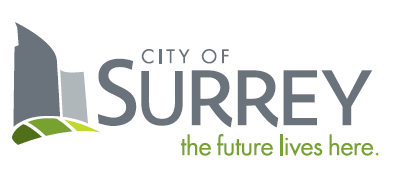 SCHEDULE B – QUOTATIONPricing Table 1Pricing Table 1Pricing Table 1Pricing Table 1Pricing Table 1Item No.DescriptionWarrantyEstimated QuantityPer Item Unit Price1PowerEdge R650 2 x Intel(R) Xeon(R) Gold 6238 CPU @ 2.10GHz, 2095 Mhz, 22 Core(s), 44 Logical Processor(s)32 GB installed physical memory5 Year8$2PowerEdge R750 2 x Intel(R) Xeon(R) Gold 6238 CPU @ 2.10GHz, 2095 Mhz, 22 Core(s), 44 Logical Processor(s)32 GB installed physical memory5 Year2$3150GB SSD5 Year20$44TB SAS 2.5” Drive5 Year42$58TB SAS 2.5” Drive5 Year18$6Rail mounting kit for PowerEdge R6505 Year8$7Rail mounting kit for PowerEdge R7505 Year2$Unit Price for hardware should include 5 year warranty. If not, please provide details on standard warranty offered and 5 year warranty costing details in section 5 above. All Goods are to be new from the factory (not remanufactured, reconditioned, seconds or surplus units), and the current production (still in production by the manufacturer) and configuration at the time of purchase, unless otherwise specified by the City, and conform to the current applicable specification of the manufacturer. Unit Price for hardware should include 5 year warranty. If not, please provide details on standard warranty offered and 5 year warranty costing details in section 5 above. All Goods are to be new from the factory (not remanufactured, reconditioned, seconds or surplus units), and the current production (still in production by the manufacturer) and configuration at the time of purchase, unless otherwise specified by the City, and conform to the current applicable specification of the manufacturer. Unit Price for hardware should include 5 year warranty. If not, please provide details on standard warranty offered and 5 year warranty costing details in section 5 above. All Goods are to be new from the factory (not remanufactured, reconditioned, seconds or surplus units), and the current production (still in production by the manufacturer) and configuration at the time of purchase, unless otherwise specified by the City, and conform to the current applicable specification of the manufacturer. Unit Price for hardware should include 5 year warranty. If not, please provide details on standard warranty offered and 5 year warranty costing details in section 5 above. All Goods are to be new from the factory (not remanufactured, reconditioned, seconds or surplus units), and the current production (still in production by the manufacturer) and configuration at the time of purchase, unless otherwise specified by the City, and conform to the current applicable specification of the manufacturer. Unit Price for hardware should include 5 year warranty. If not, please provide details on standard warranty offered and 5 year warranty costing details in section 5 above. All Goods are to be new from the factory (not remanufactured, reconditioned, seconds or surplus units), and the current production (still in production by the manufacturer) and configuration at the time of purchase, unless otherwise specified by the City, and conform to the current applicable specification of the manufacturer. Additional Discounts – Table 2Additional Discounts – Table 2$ VolumeAdditional Discount (%)>$15,000>$25,000>$50,000>$100,000Name:Experience:Dates:Project Name:Responsibility:Description of Goods & ServicesSub-Contractors & Material Suppliers NamesYears of Working with ContractorTelephone Number and Email